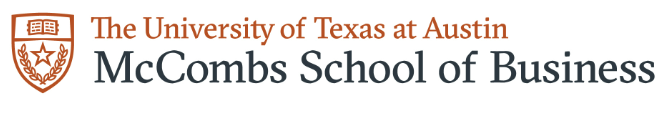 Product Management – (Draft Syllabus) Spring 2023Class Meets: Tuesday, Thursday, 12:30 p.m. Instructor: Mike DitsonOffice: VirtualOffice hours: TBDPhone: 617-378-8836Course DescriptionUniversity Catalog Course DescriptionThere is a wide spectrum of how different companies practice product management.  In the past, most organizations focused their product teams on output.  Today, the state-of-the-art is for product teams, and the product managers that lead them to focus on business outcomes. This course is oriented around the fundamental product management skills required for you to be a successful product manager and to lead a team that delivers business outcomes.  The product skills development we will focus on fall into three categories, Product Discovery, Product Planning, and working with your Product Team.  Learning in this course will be accomplished through hands-on exercises that apply techniques, tools, and models used in product discovery, planning, and team leadership. Students will adopt a real product from a real company and work through all their assignments from the point of view of the product manager for that product. The course will also include lectures, in-class activities, and case studies of product management from technology-enabled companies. This course is designed to help the student:Prepare for a role in product management through hands-on exposure to the fundamentals of modern product management tools, models, and practices.Build a portfolio of work examples across the multiple facets of the product manager’s role from a single product perspective. Course Requirements and GradingNOTE: Updates to this draft syllabus will include a full course outline and detail on class assignments, and grading.  The format of the class is for students to build a portfolio of product management work by completing assignments as if they were the product manager of a real product.  Expect between 10-15 assignments (exact number subject to change) across the categories of Product Discovery, Product Planning, and Product Team collaboration.  Assignments/exercises will vary in length and time required to complete based on their area and purpose.  The output of your assignments will be the source many in-class activities and discussion.  Students should expect to have something in the works or due each week.  Product Managers are busy. You will be too!Pre-Requisites for the COurseGraduate standingRequired Materials “Inspired – How to Create Tech Products Customers Love, Second Edition” by Marty Cagan (available from most book retailers. Note: Be sure to purchase the second edition as it has been significantly rewritten from the first).Course pack – To be announcedRequired Devices Computer or other device to access class materials, communicate with the instructor and other members of the class, and prepare required assignments.Course Policies and DisclosuresACADEMIC INTEGRITY EXPECTATIONSStudents who violate University rules on academic dishonesty are subject to disciplinary penalties, including the possibility of failure in the course and/or dismissal from the University. Since such dishonesty harms the individual, all students, and the integrity of the University, policies on academic dishonesty will be strictly enforced. For further information, please visit the Student Conduct and Academic Integrity website at: http://deanofstudents.utexas.edu/conduct.Getting Help with technologyStudents needing help with technology in this course should contact the ITS Service Desk.Sharing of Course Materials is ProhibitedNo materials used in this class, including, but not limited to, lecture hand-outs, videos, assessments (quizzes, exams, papers, projects, homework assignments), in-class materials, review sheets, and additional problem sets, may be shared online or with anyone outside of the class without explicit, written permission of the instructor. Unauthorized sharing of materials promotes cheating. The University is well aware of the sites used for sharing materials, and any materials found online that are associated with you, or any suspected unauthorized sharing of materials, will be reported to Student Conduct and Academic Integrity in the Office of the Dean of Students. These reports can result in sanctions, including failure of the course.Religious Holy DaysBy UT Austin policy, you must notify me of your pending absence as far in advance as possible of the date of observance of a religious holy day. If you must miss a class, an examination, a work assignment, or a project in order to observe a religious holy day, you will be given an opportunity to complete the missed work within a reasonable time after the absence.University Resources for StudentsDISABILITY & ACCESS (D&A) [This required syllabus content is repeated from above. It may be included in either place, or both.]The university is committed to creating an accessible and inclusive learning environment consistent with university policy and federal and state law. Please let me know if you experience any barriers to learning so I can work with you to ensure you have equal opportunity to participate fully in this course. If you are a student with a disability, or think you may have a disability, and need accommodations please contact Disability & Access (D&A). Please refer to the D&A website for more information: http://diversity.utexas.edu/disability/. If you are already registered with D&A, please deliver your Accommodation Letter to me as early as possible in the semester so we can discuss your approved accommodations and needs in this course. Counseling and Mental Health Center (CMHC)All of us benefit from support during times of struggle. Know you are not alone. If you or anyone you know is experiencing symptoms of stress, anxiety, depression, academic concerns, loneliness, difficulty sleeping, or any other concern impacting your wellbeing – you are strongly encouraged to connect with CMHC. The Counseling and Mental Health Center provides a wide variety of mental health services to all UT students including crisis services, counseling services with immediate support and well-being resources. Additionally, CARE Counselors are located within the academic schools and colleges. These counselors get to know the concerns that are unique to their college’s students. For more information on CMHC, visit https://cmhc.utexas.edu or call 512-471-3515.University Health Services (UHS)Your physical health and wellness are a priority. University Health Services is an on-campus high-quality medical facility providing care to all UT students. Services offered by UHS include general medicine, urgent care, a 24/7 nurse advice line, gynecology, sports medicine, physical therapy, lab and radiology services, COVID-19 testing and vaccinations and much more. For additional information, visit https://healthyhorns.utexas.edu or call 512-471-4955.Sanger Learning CenterDid you know that more than one-third of UT undergraduate students use the Sanger Learning Center each year to improve their academic performance? All students are welcome to take advantage of Sanger Center’s classes and workshops, private learning specialist appointments, peer academic coaching, and tutoring for more than 70 courses in 15 different subject areas. For more information, please visit https://ugs.utexas.edu/slc or call 512-471-3614 (JES A332).”Student Emergency Services (SES)Student Emergency Services in the Office of the Dean of Students helps students and their families during difficult or emergency situations. Assistance includes outreach, advocacy, intervention, support, and referrals to relevant campus and community resources. If you need to be absent from class due to a family emergency, medical or mental health concern, or academic difficulty due to crisis or an emergency situation, you can work with Student Emergency Services. SES will document your situation and notify your professors. Additional information is available at https://deanofstudents.utexas.edu/emergency/ or by calling 512-471-5017.  Important Safety InformationIf you have concerns about the safety or behavior of fellow students, TAs or professors, contact BCCAL (the Behavior Concerns and COVID-19 Advice Line) at https://safety.utexas.edu/behavior-concerns-advice-line or by calling 512-232-5050. Confidentiality will be maintained as much as possible, however the university may be required to release some information to appropriate parties.Classroom safety and covid-19For any illness, students should stay home if they are sick or contagious, not only to stop the spread, but also to promote their personal wellness. The university will continue to provide rapid antigen self-test kits at distribution sites throughout campus. Students can receive up to four tests at a time.The university will provide symptomatic COVID-19 testing on campus for all students, faculty and staff. UHS maintains up-to-date resources on COVID, which can be found here:COVID-19 Information and ResourcesCOVID-19 Exposure Action ChartCarrying of Handguns on CampusTexas’ Open Carry law expressly prohibits a licensed to carry (LTC) holder from carrying a handgun openly on the campus of an institution of higher education such as UT Austin. Students in this class should be aware of the following university policies:Students in this class who hold a license to carry are asked to review the university policy regarding campus carry.Individuals who hold a license to carry are eligible to carry a concealed handgun on campus, including in most outdoor areas, buildings and spaces that are accessible to the public, and in classrooms.It is the responsibility of concealed-carry license holders to carry their handguns on or about their person at all times while on campus. Open carry is NOT permitted, meaning that a license holder may not carry a partially or wholly visible handgun on campus premises or on any university driveway, street, sidewalk or walkway, parking lot, parking garage, or other parking area.Per my right, I prohibit carrying of handguns in my personal office. Note that this information will also be conveyed to all students verbally during the first week of class. This written notice is intended to reinforce the verbal notification, and is not a “legally effective” means of notification in its own right.  TITLE IX DISCLOSUREBeginning January 1, 2020, Texas Education Code, Section 51.252 (formerly known as Senate Bill 212) requires all employees of Texas universities, including faculty, to report any information to theTitle IX Office regarding sexual harassment, sexual assault, dating violence and stalking that is disclosed to them. Texas law requires that all employees who witness or receive any information of this type (including, but not limited to, writing assignments, class discussions, or one-on-one conversations, or third-party reports) must be report it. Before talking with me, or with any faculty or staff member about a Title IX related incident, please remember that I will be required to report this information to the Title IX Coordinator. If you would like to speak with someone who can provide support or remedies without making an official report to the university, please email supportandresources@austin.utexas.edu. For more information about reporting options and resources, visit http://www.titleix.utexas.edu/, contact the Title IX Office via email at titleix@austin.utexas.edu, or call 512-471-0419. Although graduate teaching and research assistants are not subject to Texas Education Code, Section 51.252, they are still mandatory reporters under Federal Title IX laws and are required to report a wide range of behaviors we refer to as sexual misconduct, including the types of sexual misconduct covered under Texas Education Code, Section 51.252.The Title IX office has developed supportive ways to respond to a survivor and compiled campus resources to support all impacted by a Title IX incident.Campus SafetyThe following are recommendations regarding emergency evacuation from the Office of Campus Safety and Security, 512-471-5767, Students should sign up for Campus Emergency Text Alerts at the page linked above.Occupants of buildings on The University of Texas at Austin campus must evacuate buildings when a fire alarm is activated. Alarm activation or announcement requires exiting and assembling outside.Familiarize yourself with all exit doors of each classroom and building you may occupy. Remember that the nearest exit door may not be the one you used when entering the building.Students requiring assistance in evacuation shall inform their instructor in writing during the first week of class.In the event of an evacuation, follow the instruction of faculty or class instructors. Do not re-enter a building unless given instructions by the following: Austin Fire Department, The University of Texas at Austin Police Department, or Fire Prevention Services office.For more information, please visit emergency preparedness.